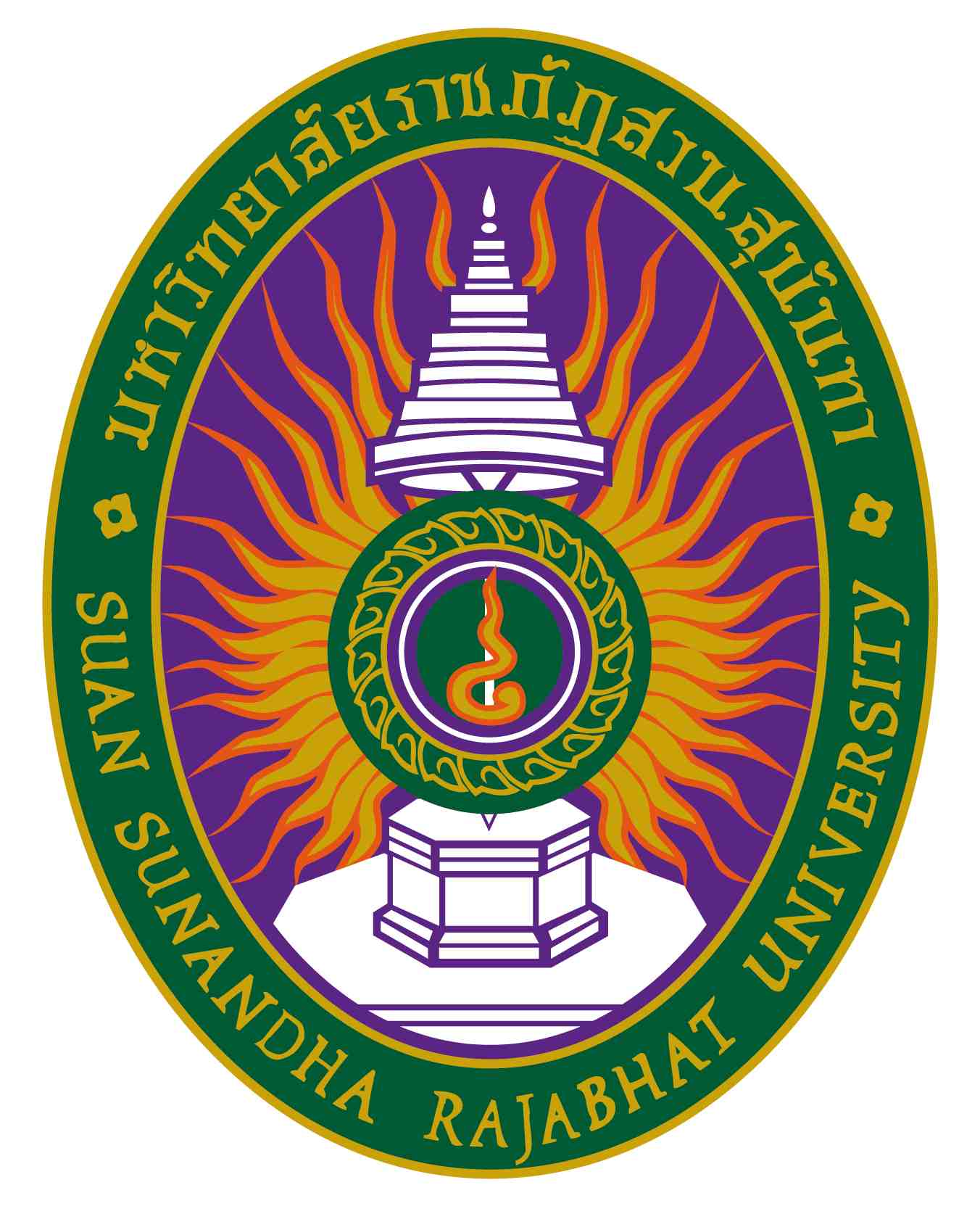 รายละเอียดของรายวิชา(Course Specification)รหัสวิชาCIM2110  รายวิชาการวิเคราะห์เชิงปริมาณ สาขาวิชาการจัดการคุณภาพ  วิทยาลัยนวัตกรรมและการจัดการ  มหาวิทยาลัยราชภัฏสวนสุนันทาภาคการศึกษาที่ ๒ ปีการศึกษา๒๕๖๔หมวดที่๑ ข้อมูลทั่วไป๑. รหัสและชื่อรายวิชา		รหัสวิชา			 CIM2110ชื่อรายวิชาภาษาไทย	 การวิเคราะห์เชิงปริมาณชื่อรายวิชาภาษาอังกฤษ	 Quantitative analysis ๒. จำนวนหน่วยกิต		 ๓(๓-๐-๖)		๓. หลักสูตรและประเภทของรายวิชา๓.๑  หลักสูตร    	 บริหารธุรกิจบัณฑิต	๓.๒ ประเภทของรายวิชา  หมวดวิชาเฉพาะ๔.อาจารย์ผู้รับผิดชอบรายวิชาและอาจารย์ผู้สอน			๔.๑  อาจารย์ผู้รับผิดชอบรายวิชา	อาจารย์ดร.จิราภรณ์  บุญยิ่ง๔.๒  อาจารย์ผู้สอน		อาจารย์ดร.จิราภรณ์  บุญยิ่ง	๕.  สถานที่ติดต่อ		  ห้อง๓๗๓๑ อาคาร๓๗ ชั้น๓ วิทยาลัยนวัตกรรมและการจัดการ                                             เบอร์โทรศัพท์ ๐๘๖-๗๖๗-๐๑๗๑                                             E – Mail: jiraporn.bo@ssru.ac.th๖. ภาคการศึกษา / ชั้นปีที่เรียน		๖.๑ ภาคการศึกษาที่ 	 ๒ /๒๕๖๔  ชั้นปีที่ ๒ กลุ่ม ๓๐๑ กลุ่ม ๓๕๔๖.๒ จำนวนผู้เรียนที่รับได้	ประมาณ   ๓๗ คน๗. รายวิชาที่ต้องเรียนมาก่อน(Pre-requisite)  (ถ้ามี)	…...สถิติธุรกิจ...........................................................๘. รายวิชาที่ต้องเรียนพร้อมกัน(Co-requisites)(ถ้ามี)…………	…...-...........................................................๙. สถานที่เรียน		 ห้อง๓๗๑๘, ๓๗๔๓ อาคาร๓๗ วิทยาลัยนวัตกรรมและการจัดการ๑๐.วันที่จัดทำหรือปรับปรุง	 วันที่  ๑ เดือน พฤศจิกายน  พ.ศ.๒๕๖๔รายละเอียดของรายวิชาครั้งล่าสุดหมวดที่๒ จุดมุ่งหมายและวัตถุประสงค์๑. จุดมุ่งหมายของรายวิชา           ๑.๑ เพื่อให้นักศึกษามีความรู้ความเข้าใจในหลักและทฤษฎีการตัดสินใจโดยนำเครื่องมือทางคณิตศาสตร์และสถิติมาใช้ประโยชน์	๑.๒ เพื่อให้นักศึกษาสามารถอธิบายตัวแบบเชิงสินค้าคงคลัง โปรแกรมเชิงเส้นตรง เทคนิคการประเมินผลและการตรวจสอบโครงการ ตัวแบบมาร์คอฟ ทฤษฎีเกม ตัวแบบแถวคอย การจำลองสถานการณ์ และ แผนภูมิเพื่อการตัดสินใจ		๑.๓ เพื่อให้นักศึกษาสามารถพัฒนาระบบการตัดสินใจ ในการนำเทคนิคเชิงปริมาณมาใช้ในการดำเนินการและแก้ไขปัญหาในด้านการปฏิบัติการในสภาวะการณ์ที่เทคโนโลยีเปลี่ยนแปลงอย่างรวดเร็วและการทำงานมีความซับซ้อนมากขึ้นในทางธุรกิจอย่างมีประสิทธิภาพ๒. วัตถุประสงค์ในการพัฒนา/ปรับปรุงรายวิชา	          ๒.๑ เพื่อให้นักศึกษามีความรู้พื้นฐาน เป็นการเตรียมความพร้อมด้านปัญญาในการนำความรู้ ความเข้าใจเกี่ยวกับคณิตศาสตร์ เพื่อเป็นพื้นฐานการเรียนในวิชาอื่น ๆ ที่เกี่ยวข้อง ตลอดจนสามารถนำไปประยุกต์ใช้ทางธุรกิจได้ จึงมีการปรับปรุงเนื้อหาและตัวอย่างให้เหมาะสมยิ่งขึ้น	          ๒.๒ ปรับปรุงการเรียนการสอนแบบผสมผสาน มีการสอนแบบออนไลน์ ๕๐% ช่วงได้รับผลกระทบจากโรคโควิด-19หมวดที่๓ ลักษณะและการดำเนินการ๑. คำอธิบายรายวิชา		   (ภาษาไทย) กระบวนการตัดสินใจ และประโยชน์ของการใช้เทคนิคทางคณิตศาสตร์เชิงปริมาณ เพื่อช่วยในการตัดสินใจ   ได้แก่  ความน่าจะเป็น (Probability) แผนภูมิเพื่อการตัดสินใจ  ( Decision Trees)   ตัวแบบเชิงสินค้าคงคลัง ( Inventory Model ) การโปรแกรมเชิงเส้น ( Linear Programming )  เทคนิคการประเมินผลและการตรวจสอบโครงการ( PERT / CPM ) ตัวแบบมาร์คอฟ ( Markov Model )  ทฤษฎีเกม ( Game Theory )     ตัวแบบแถวคอย ( Queuing Model )  การจำลองเหตุการณ์  (Simulation)๒. จำนวนชั่วโมงที่ใช้ต่อภาคการศึกษา๓. จำนวนชั่วโมงต่อสัปดาห์ที่อาจารย์ให้คำปรึกษาและแนะนำทางวิชาการแก่นักศึกษาเป็นรายบุคคล	       ให้คำปรึกษานักศึกษา ๑ ชั่วโมง/สัปดาห์ ตามวัน/เวลานัดหมาย	๓.๑ ปรึกษาด้วยตนเองที่ห้องพักอาจารย์ผู้สอน  ห้อง๓๗๓๑ ชั้น ๓ อาคาร ๓๗ วิทยาลัยนวัตกรรมและการจัดการ	๓.๒ ปรึกษาผ่านโทรศัพท์ที่ทำงาน / มือถือ  หมายเลข ๐๘๖-๗๖๗๐๑๗๑	๓.๓ ปรึกษาผ่านจดหมายอิเล็กทรอนิกส์  E-Mail : jiboonying@hotmail.com           ๓.๔ ปรึกษาผ่านเครือข่ายสังคมออนไลน์  Facebook: : jiboonying@hotmail.com/jiraporn.bo@ssru.ac.th	๓.๕ ปรึกษาผ่านเครือข่ายคอมพิวเตอร์ (Internet/Webboard). http://www.elcim.ssru.ac.th/jiraporn_bo/           ๓๖ ปรึกษาผ่านเครือข่ายคอมพิวเตอร์ ชั้นเรียน google classroom / google Meetหมวดที่๔ การพัฒนาผลการเรียนรู้ของนักศึกษา๑.คุณธรรม  จริยธรรม๑.๑   คุณธรรม จริยธรรมที่ต้องพัฒนา (๑) มีจิตสำนึกและตระหนักในคุณธรรม จริยธรรม จรรยาบรรณ ความเสียสละและ ความซื่อสัตย์สุจริต (๒) มีวินัย ตรงต่อเวลา และความรับผิดชอบต่อตนเอง สังคม และสิ่งแวดล้อม       (๓) มีพฤติกรรมที่แสดงถึงการเคารพสิทธิของผู้อื่นและศักด์ศรีของความเป็นมนุษย์๑.๒   วิธีการสอน(๑) บรรยายพร้อมยกตัวอย่างเกี่ยวกับประเด็นทางจริยธรรมที่เกี่ยวกับการนำสถิติไปประยุกต์ใช้ในการวิจัย     ทางธุรกิจ(๒)  มอบหมายให้นักศึกษาทำงานเป็นกลุ่ม เพื่อฝึกการเป็นผู้นำ การเป็นสมาชิกกลุ่ม และความรับผิดชอบ๑.๓    วิธีการประเมินผล(๑) การตรงต่อเวลาของนักศึกษาในการเข้าเรียน(๒) การส่งงานที่ได้รับมอบหมายตามขอบเขตที่ให้และตรงเวลา(๓) พฤติกรรมในการทำกิจกรรมกลุ่มที่กำหนด(๔) พฤติกรรมในระหว่างการเรียนและการสอบ(๕) ความซื่อสัตย์ในการปฏิบัติงานที่ได้รับมอบหมายทั้งงานเดี่ยวและกลุ่ม ไม่คัดลอกงานของผู้อื่น          ๒. ความรู้๒.๑   ความรู้ที่ต้องพัฒนา  (๑) มีความรู้และความเข้าใจเกี่ยวกับหลักการและทฤษฎีที่สำคัญในเนื้อหาสาขาวิชาที่ศึกษา                     (๒) สามารถติดตามความก้าวหน้าทางวิชาการและต่อยอดองค์ความรู้ในศาสตร์ที่เกี่ยวข้อง	         (๓) สามารถบูรณาการความรู้ในสาขาวิชาที่ศึกษากับความรู้ในศาสตร์อื่นๆที่เกี่ยวข้อง๒.๒   วิธีการสอน(๑)  บรรยาย อภิปราย (๒)  การทำแบบฝึกหัด/แบบทดสอบ(๓)  การทำงานเดี่ยว/การทำงานกลุ่ม๒.๓    วิธีการประเมินผล(๑) ทดสอบย่อย สอบกลางภาค สอบปลายภาค ด้วยข้อสอบที่เน้นการวัดหลักการและทฤษฎี(๒) ประเมินจากคุณภาพของงานที่ได้รับมอบหมาย    ๓.ทักษะทางปัญญา๓.๑   ทักษะทางปัญญาที่ต้องพัฒนา  (๑) มีความคิดริเริ่มสร้างสรรค์อย่างมีเหตุผลและเป็นระบบ                     (๒) สามารถสืบค้น จำแนก และวิเคราะห์ข้อมูลหรือสารสนเทศ เพื่อให้เกิดทักษะในการแก้ปัญหา                       (๓) สามารถประยุกต์ความรู้และทักษะกับการแก้ปัญหาทางธุรกิจได้อย่างเหมาะสม๓.๒   วิธีการสอน(๑)  การให้นักศึกษาทำแบบฝึกหัดหรือกรณีศึกษา โดยเน้นการวิเคราะห์และสรุปประเด็นปัญหา(๒)  การมอบหมายงานให้นักศึกษาค้นคว้า(๓) การสะท้อนแนวคิดจากความประพฤติ                     ๓.๓    วิธีการประเมินผล(๑) การใช้ข้อสอบและแบบฝึกหัดที่ให้นักศึกษาคิดแก้ปัญหา          (๒) จากการวิเคราะห์และสรุปจากกรณีศึกษา๔. ทักษะความสัมพันธ์ระหว่างบุคคลและความรับผิดชอบ   (๑) มีความรับผิดชอบในงานที่ได้รับมอบหมาย                      (๒) สามารถทำงานเป็นทีมในบทบาทของผู้นำหรือผู้ร่วมงาน ตามที่ได้รับมอบหมาย   อย่างเหมาะสม                      (๓) มีมนุษยสัมพันธ์ที่ดี และสามารถปรับตัวเข้ากับสถานการณ์ที่เกี่ยวข้องได้เป็นอย่างดี๔.๒   วิธีการสอน(๑) จัดกิจกรรมการเรียนการสอนที่เน้นการทำงานเป็นกลุ่มและงานที่ต้องมีปฏิสัมพันธ์ระหว่างบุคคล(๒) มอบหมายงานกลุ่ม(๓) ให้นักศึกษานำเสนองานกลุ่ม          ๔.๓    วิธีการประเมินผล(๑) พฤติกรรมการทำงานเป็นทีม(๒) ความรับผิดชอบในการทำรายงานและนำเสนอรายงานกลุ่ม          ๕. ทักษะการวิเคราะห์เชิงตัวเลข การสื่อสาร และการใช้เทคโนโลยีสารสนเทศ๕.๑   ทักษะการวิเคราะห์เชิงตัวเลข การสื่อสาร และเทคโนโลยีสารสนเทศที่ต้องพัฒนา  (๑) สามารถเลือกและประยุกต์ใช้เทคนิคทางคณิตศาสตร์และสถิติที่เกี่ยวข้องได้อย่างเหมาะสม                    (๒) สามารถเลือกวิธีการสื่อสารและรูปแบบการนำเสนอให้ผู้อื่นเข้าใจได้อย่างมีประสิทธิภาพ                  (๓) สามารถเลือกและใช้เทคโนโลยีสารสนเทศได้อย่างเหมาะสม๕.๒   วิธีการสอน(๑) มีทักษะการใช้เครื่องคอมพิวเตอร์ในการทำงานในปัจจุบันได้อย่างมีประสิทธิภาพ(๒) มอบหมายให้นักศึกษาค้นคว้าด้วยตนเอง และทำรายงาน(๓) ให้นักศึกษานำเสนอโดยใช้รูปแบบและเทคโนโลยีที่เหมาะสม๕.๓    วิธีการประเมินผล(๑) ทักษะการการนำเสนอผลงาน(๒) ทักษะการจัดทำรายงาน(๓) ทักษะการนำเสนอโดยใช้เทคโนโลยีสารสนเทศ          หมายเหตุสัญลักษณ์ 	หมายถึง	ความรับผิดชอบหลัก สัญลักษณ์ 	หมายถึง	ความรับผิดชอบรอง เว้นว่าง	หมายถึง	ไม่ได้รับผิดชอบซึ่งจะปรากฎอยู่ในแผนที่แสดงการกระจายความรับผิดชอบมาตรฐานผลการเรียนรู้จากหลักสูตรสู่รายวิชา (Curriculum Mapping)หมวดที่๕ แผนการสอนและการประเมินผลแผนการสอน๒. แผนการประเมินผลการเรียนรู้( ระบุวิธีการประเมินผลการเรียนรู้หัวข้อย่อยแต่ละหัวข้อตามที่ปรากฏในแผนที่แสดงการกระจายความรับผิดชอบของรายวิชา(Curriculum Mapping) ตามที่กำหนดในรายละเอียดของหลักสูตรสัปดาห์ที่ประเมินและสัดส่วนของการประเมิน)หมวดที่๖ ทรัพยากรประกอบการเรียนการสอน๑. ตำราและเอกสารหลัก- สุทธิมา ชำนาญเวช. (2559). การวิเคราะห์เชิงปริมาณ. กรุงเทพฯ: สำสักพิมพ์วิทยพัฒน์.๒.เอกสารและข้อมูลสำคัญ ไม่มี๓.เอกสารและข้อมูลแนะนำ- บัณฑิต ผังนิรันดร์. (2545).การวิเคราะห์เชิงปริมาณ. กรุงเทพฯ: มหาวิทยาลัยราชภัฏสวนสุนันทา.	- สุทธิมา ชำนาญเวช.(2558). การวิเคราะห์เชิงปริมาณทางธุรกิจ.กรุงเทพฯ: บริษัทวิทยพัฒน์ จำกัด.  - กัลยา วานิชย์บัญชา.(2545).หลักสถิติ. กรุงเทพมหานคร;โรงพิมพ์จุฬาลงกรณ์มหาวิทยาลัย- เว็ปไซตืที่เกี่ยวข้องกับสถิติธุรกิจ                  หมวดที่๗ การประเมินและปรับปรุงการดำเนินการของรายวิชา๑. กลยุทธ์การประเมินประสิทธิผลของรายวิชาโดยนักศึกษา		- การสนทนากลุ่มระหว่างผู้สอนและผู้เรียน   		- การสังเกตการณ์จากพฤติกรรมของผู้เรียน    		- แบบประเมินผู้สอน และแบบประเมินรายวิชา๒. กลยุทธ์การประเมินการสอน		- ผลการสอบของนักศึกษา    		- การทวนสอบผลประเมินการเรียนรู้๓. การปรับปรุงการสอน		- นำผลการประเมินแต่ละครั้งเปรียบเทียบผลและนำเสนอต่อผู้เรียน เพื่อพัฒนาการเรียนการสอน	-สัมมนาการจัดการเรียนการสอน	-การวิจัยในและนอกชั้นเรียน๔. การทวนสอบมาตรฐานผลสัมฤทธิ์ของนักศึกษาในรายวิชา	-ในระหว่างกระบวนการสอนรายวิชามีการทวนสอบผลสัมฤทธิ์ในรายหัวข้อ ตามที่คาดหวังจากการเรียนรู้ ได้จาก             การสอบถาม หรือสุ่มตรวจผลงานของนักศึกษา รวมถึงการพิจารณาผลการทดสอบย่อยและหลังการออกผลการ             เรียนรายวิชา มีการทวนสอบผลสัมฤทธิ์โดยรวม		- การทวนสอบการให้คะแนนจากการสุ่มตรวจผลงานของนักศึกษา โดยอาจารย์อื่นหรือผู้ทรงคุณวุฒิ ที่ไม่ใช่              อาจารย์ประจำหลักสูตร		-มีการตั้งคณะกรรมการในสาขาวิชา ตรวจสอบผลการประเมินผลการเรียนรู้ของนักศึกษา โดยตรวจข้อสอบ             รายงาน การให้คะแนนสอบ และการให้คะแนนพฤติกรรม๕. การดำเนินการทบทวนและการวางแผนปรับปรุงประสิทธิผลของรายวิชา		- ตรวจสอบความสอดคล้องของคำอธิบายรายวิชาและ เนื้อหา ผลการเรียนและพฤติกรรมการเรียนการสอน เพื่อ              เปรียบเทียบและพัฒนารูปแบบการเรียนการสอน เพื่อพัฒนาการเรียนการสอน		-ปรับปรุงรายวิชาทุก ๓ ปีหรือตามข้อเสนอแนะและมาตรฐานผลสัมฤทธิ์ตามข้อ ๔ผลการทวนสอบ---------------------------------------------------------                                                                                      อาจารย์ ดร.จิราภรณ์  บุญยิ่ง   ผู้สอนแผนที่แสดงการกระจายความรับผิดชอบมาตรฐานผลการเรียนรู้จากหลักสูตรสู่รายวิชา (Curriculum Mapping)ตามที่ปรากฏในรายละเอียดของหลักสูตร (Programme Specification) มคอ. ๒ ความรับผิดชอบหลัก   ความรับผิดชอบรองความรับผิดชอบในแต่ละด้านสามารถเพิ่มลดจำนวนได้ตามความรับผิดชอบบรรยาย(ชั่วโมง)สอนเสริม(ชั่วโมง)การฝึกปฏิบัติ/งานภาคสนาม/การฝึกงาน(ชั่วโมง)การศึกษาด้วยตนเอง(ชั่วโมง)บรรยาย ๔๕ ชั่วโมงต่อภาคการศึกษาสอนเสริมตามความต้องการของนักศึกษาไม่มีการศึกษาด้วยตนเอง ๖ ชั่วโมงต่อสัปดาห์สัปดาห์ที่หัวข้อ/รายละเอียดจำนวน(ชม.)กิจกรรมการเรียน การสอน/สื่อที่ใช้ ผู้สอน๑บทที่ ๑ ความเป็นมาของการวิเคราะห์เชิงปริมาณ๓ ชี้แจงวิธีการเรียนบรรยาย-ยกตัวอย่างประกอบแสดงความ  คิดเห็น-ศึกษาจากเอกสาร- google classroom- google Meetดร.จิราภรณ์  บุญยิ่ง๒บทที่ ๑ ความน่าจะเป็น ๓บรรยายและยกตัวอย่างประกอบ-แสดงความคิดเห็น- เอกสารประกอบการสอน-ทำแบบฝึกหัด- google classroom- google Meet                  ดร.จิราภรณ์  บุญยิ่ง๓-๔บทที่ ๒ ตัวแบบการจัดสินใจ๖บรรยายและยกตัวอย่างประกอบ-แสดงความคิดเห็น- เอกสารประกอบการสอน-ทำแบบฝึกหัด- google classroom- google Meet                                      ดร.จิราภรณ์  บุญยิ่ง๕บทที่ ๓ โปรแกรมเชิงเส้นการแก้ปัญหาโปรแกรมเชิงเส้น หาค่ามากที่สุด๓บรรยายและยกตัวอย่างประกอบ-แสดงความคิดเห็น- เอกสารประกอบการสอน-ทำแบบฝึกหัด                    ดร.จิราภรณ์  บุญยิ่ง๖บทที่ ๔โปรแกรมเชิงเส้น (ต่อ)การแก้ปัญหาโปรแกรมเชิงเส้นหาค่าต้นทุนต่ำสุด๓บรรยายและยกตัวอย่างประกอบ-แสดงความคิดเห็น-เอกสารประกอบการสอน-ทำแบบฝึกหัด- google classroom- google Meet                                      ดร.จิราภรณ์  บุญยิ่ง๗บทที่ ๕ ปัญหาการขนส่ง๓บรรยายและยกตัวอย่างประกอบ-แสดงความคิดเห็น- เอกสารประกอบการสอน-ทำแบบฝึกหัด- google classroom- google Meet                                     ดร.จิราภรณ์  บุญยิ่ง๘สอบกลางภาค๓ดร.จิราภรณ์  บุญยิ่ง๙บทที่ ๕ ปัญหาการขนส่ง (ต่อ)๓บรรยายและยกตัวอย่างประกอบ-แสดงความคิดเห็น-ทำกิจกรรมกลุ่ม-ทำแบบฝึกหัด- google classroom                                     ดร.จิราภรณ์  บุญยิ่ง๑๐บทที่ ๖ ตัวแบบสินค้าคงคลัง๓บรรยายและยกตัวอย่างประกอบ-แสดงความคิดเห็น-ทำกิจกรรมกลุ่ม-ทำแบบฝึกหัด- google classroom                                    ดร.จิราภรณ์  บุญยิ่ง๑๑- ๑๒บทที่ ๗ การบริหารโครงการด้วย CPM และPERT๖บรรยายและยกตัวอย่างประกอบ-แสดงความคิดเห็น-ทำกิจกรรมกลุ่ม-ทำแบบฝึกหัด                    ดร.จิราภรณ์  บุญยิ่ง๑๓บทที่ ๘ ตัวแบบแถวคอย๓บรรยายและยกตัวอย่างประกอบ-แสดงความคิดเห็น-ทำกิจกรรมกลุ่ม-ทำแบบฝึกหัด-google classroom                    ดร.จิราภรณ์  บุญยิ่ง๑๔บทที่ ๙ ทฤษฎีเกม๓บรรยายและยกตัวอย่างประกอบ- เอกสารประกอบการสอน-ทำกิจกรรมกลุ่ม-ทำแบบฝึกหัด -google classroom                                       ดร.จิราภรณ์  บุญยิ่ง๑๕บทที่ ๑๐ ทฤษฎีมาคอร์ฟ๓บรรยายและยกตัวอย่างประกอบ-แสดงความคิดเห็น- เอกสารประกอบการสอน-ทำแบบฝึกหัด -google classroom                                       ดร.จิราภรณ์  บุญยิ่ง๑๖บทที่ ๑๑ การจำลองสถานการณ์ทบทวนและสรุปเนื้อหา๓บรรยายและยกตัวอย่างประกอบ-แสดงความคิดเห็น-ทำกิจกรรมกลุ่ม-ทำแบบฝึกหัด                    ดร.จิราภรณ์  บุญยิ่ง๑๗สัปดาห์สอบปลายภาคสัปดาห์สอบปลายภาคสัปดาห์สอบปลายภาคสัปดาห์สอบปลายภาคผลการเรียนรู้วีธีการประเมินผลการเรียนรู้สัปดาห์ที่ประเมินสัดส่วนของการประเมินผล๑.๒, ๑.๓,  ๒.๑. ๒.๒ ,๓.๑ , การประเมินพฤติกรรมด้านคุณธรรม จริยธรรม และความรับผิดชอบ๑-๑๖๑๐%๑.๒ ,๒.๑. ๒.๒ ,๓.๑, แบบฝึกหัด/งานกรณีศึกษา๑-๑๖๑-๑๖๒๐%๑๐%๑.๒ ,๒.๑ ๓.๑ , ๔.๑, ๕.๑การสอบกลางภาค๘๓๐%๑.๒ ,๒.๑ ,๓.๑, ๔.๑, ๕.๑การสอบปลายภาค๑๖๓๐%รายวิชา1. คุณธรรม และจริยธรรม1. คุณธรรม และจริยธรรม1. คุณธรรม และจริยธรรม2. ความรู้2. ความรู้2. ความรู้3. ทักษะทางปัญญา3. ทักษะทางปัญญา3. ทักษะทางปัญญา4. ทักษะความสัมพันธ์ระหว่างบุคคลและความรับผิดชอบ4. ทักษะความสัมพันธ์ระหว่างบุคคลและความรับผิดชอบ4. ทักษะความสัมพันธ์ระหว่างบุคคลและความรับผิดชอบ5. ทักษะการวิเคราะห์เชิงตัวเลข การสื่อสาร และการใช้เทคโนโลยีสารสนเทศ5. ทักษะการวิเคราะห์เชิงตัวเลข การสื่อสาร และการใช้เทคโนโลยีสารสนเทศ5. ทักษะการวิเคราะห์เชิงตัวเลข การสื่อสาร และการใช้เทคโนโลยีสารสนเทศ123123123123123CIM2110   การวิเคราะห์เชิงปริมาณ              Quantitative Analysis